様式第15号（第12条関係）その５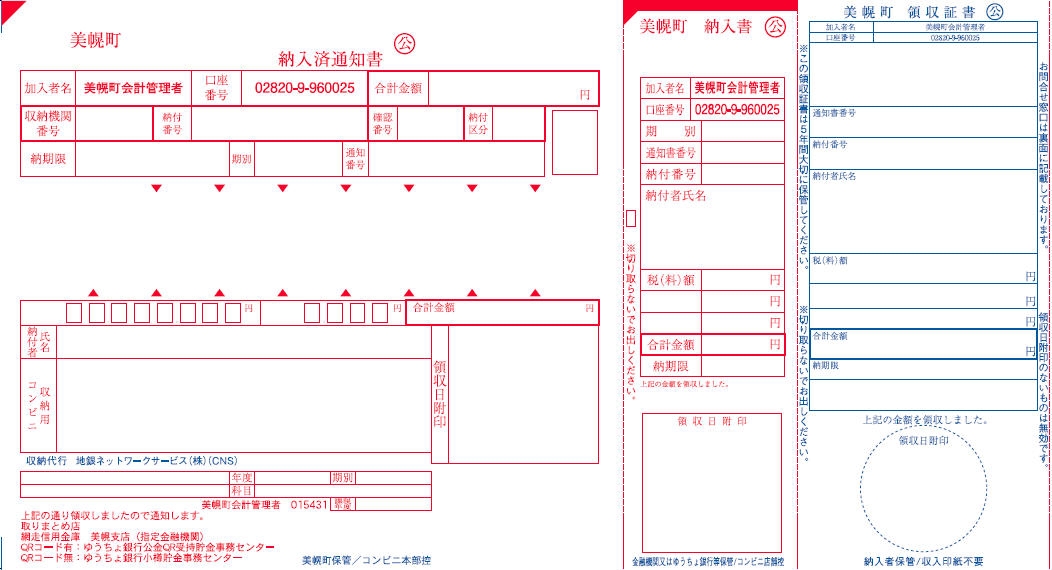 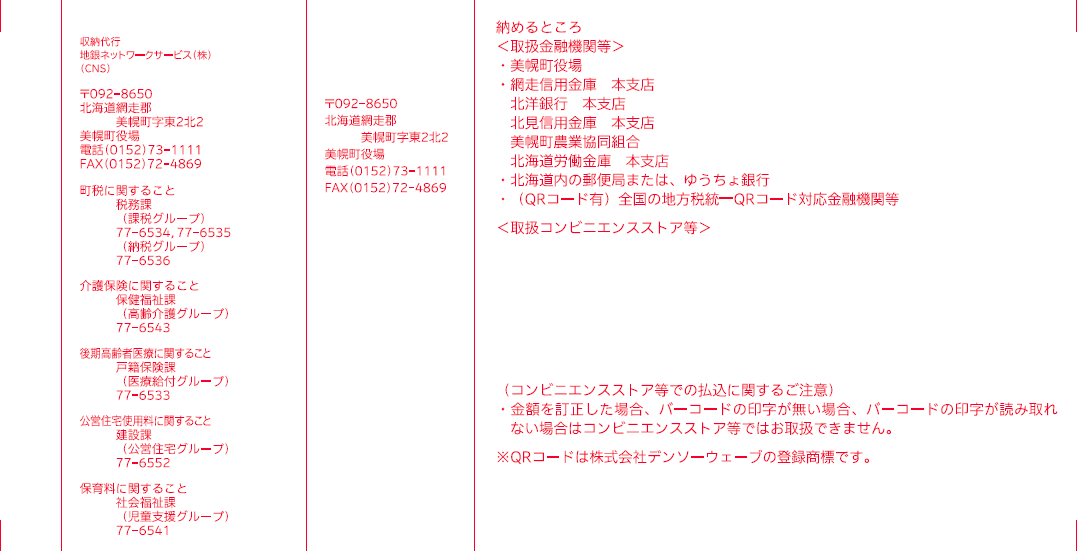 